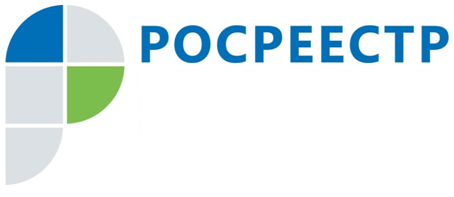 Управление Росреестра по Тульской области информирует: изменения в долевом строительстве30 июля 2017 года вступил в силу Федеральный закон от 29.07.2017 №218-ФЗ «О публично-правовой компании по защите прав граждан – участников долевого строительства при несостоятельности (банкротстве) застройщиков и о внесении изменений в отдельные законодательные акты Российской Федерации».Указанным Законом внесены серьезные поправки в Федеральный закон от 30.12.2004 N 214-ФЗ  "Об участии в долевом строительстве многоквартирных домов и иных объектов недвижимости и о внесении изменений в некоторые законодательные акты Российской Федерации" основные из которых вступят в силу для объектов строительства, разрешение на строительство которых будет получено после 1 июля 2018 года. Внесенные поправки существенно меняют правила ведения деятельности застройщиков с привлечением средств дольщиков, а именно:1. Застройщик – только хозяйственное общество;2. Обязательное наличие не менее трехлетнего опыта работы на рынке строительства многоквартирных домов (в качестве застройщика, технического заказчика или генерального подрядчика);3. Обязательное наличие разрешений на ввод в эксплуатацию не менее 10 тыс. кв.м. многоквартирных домов;4. Наличие в наименовании слов «специализированный застройщик»;5. Застройщик вправе привлекать денежные средства граждан только по одному разрешению на строительство, если разрешение на строительство получено после 1 июля .;6. Требования к финансовой устойчивости застройщика при привлечении средств граждан;7. Собственные средства застройщика, должны составлять не менее, чем 10% от планируемой стоимости проекта;8. Введено требование о минимальном остатке денежных средств на счете уполномоченного банка на дату направления проектной декларации, который должен составлять 10% от проектной стоимости строительства;9. Застройщик не сможет осуществлять деятельность, не связанную с привлечением денежных средств дольщиков и строительством соответствующего объекта;10. Застройщик не может свершать иные сделки, не связанные с осуществлением долевого строительства;11. В части организации учета застройщик обязан будет обеспечить ведение учета денежных средств, уплачиваемых участниками долевого строительства, отдельно в отношении каждого многоквартирного дома;12. Организация и руководитель должны иметь чистую финансовую и правовую историю.Все эти изменения направлены на защиту прав и законных интересов граждан - участников долевого строительства, средства которых привлекаются для строительства (создания) многоквартирных домов и (или) жилых домов блокированной застройки, по договорам участия в долевом строительстве.